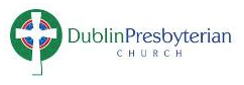 Reimbursement / Gift-in-Kind Form (Please attach or scan copies of your receipts)Date: _______________FOR REIMBURSEMENT: Submit to Pat Lewandowski or lewand13@columbus.rr.comCommittee/Activity to be charged _________________________________Person to be Reimbursed: ________________________________Phone Number: __________________ E-Mail: ______________________________Address (if check may be mailed): __________________________________________Reimbursement Amount:  ______________________FOR GIFT-IN-KIND: Submit to Rea Buchanan or drb0731@gmail.comCommittee/Activity to be acknowledged _________________________________Person providing gift: _______________________Phone Number: _________________E-Mail: ______________________________Gift Amount:  ______________________Notes: ____________________________________________________________________________________________________________________________________________________________________________________________________________